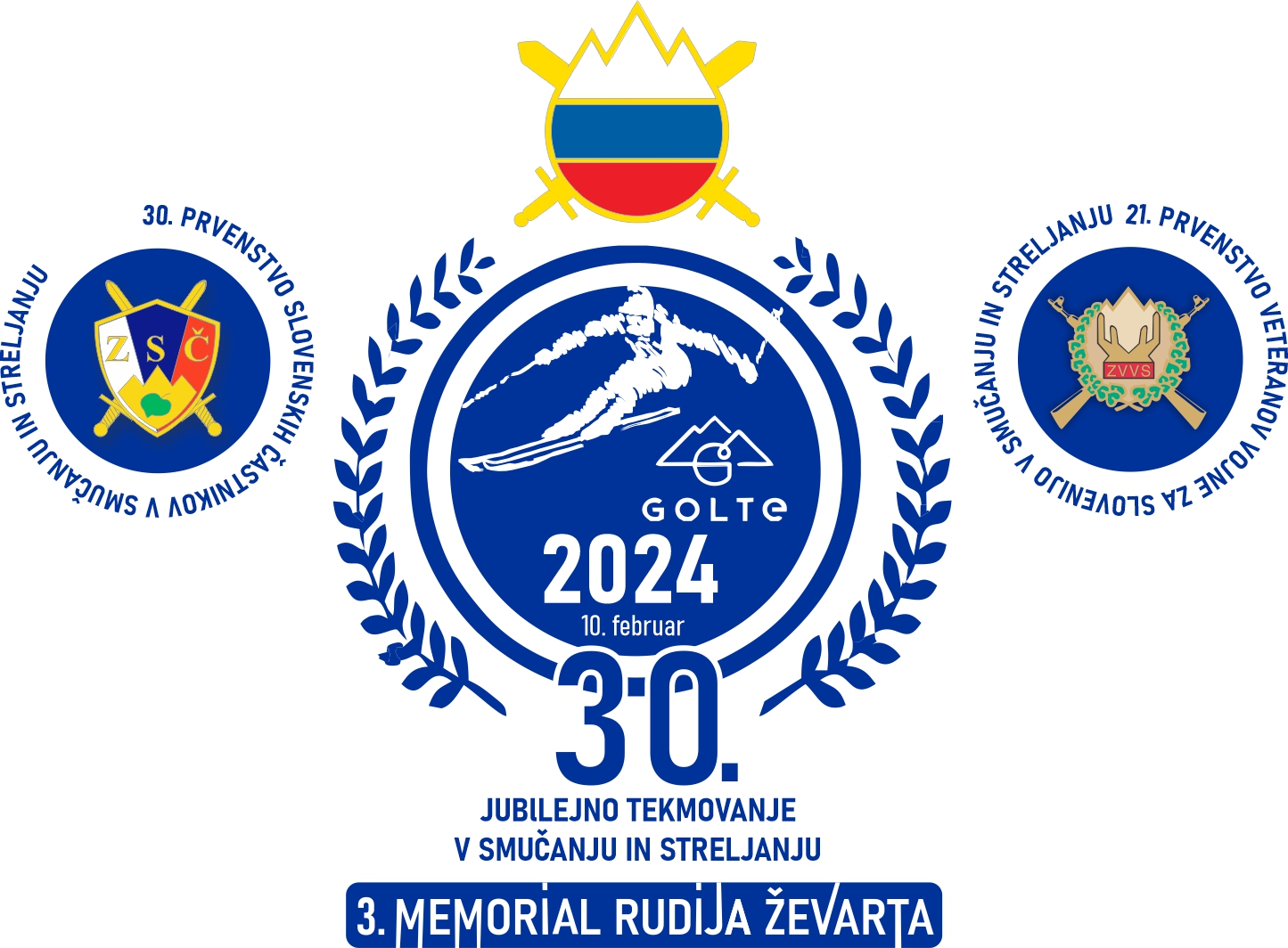 PRIJAVNICA ZVVSza 21. prvenstvo Zveze veteranov vojne za Slovenijov smučanju in streljanju, sobota, 10. 2. 2024, RTC GoltePrijave poslati na naslov: OZSČ Velenje, Kopališka 3, p.p. 77, 3320 Velenje ali e-mail: tajnsek.stanko@gmail.com do sred,e 7. februarja 2024, do 14. ure.Kontaktna oseba: Stanko Tajnšek: 041/603 057       EKIPAZap.št.Ime in priimekLeto rojstvaOpomba1.Vodja in/ali tekmovalec2.Tekmovalec3.Tekmovalec4. Rezerva